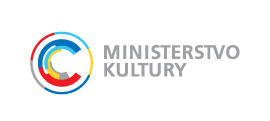 FORMULÁŘE VYÚČTOVÁNÍ DOTACE POSKYTNUTÉ ODBOREM MEZINÁRODNÍCH VZTAHŮ MINISTERSTVA KULTURY V ROCE 2022Nejpozději do 31. ledna 2023 doručit na adresu:Ministerstvo kultury, odbor mezinárodních vztahů, Maltézské nám. 1, 118 11 Praha 1nebo prostřednictvím datové schránky Ministerstva kultury: 8spaaurVyúčtování dotace obsahuje:6 tabulek pro vyúčtování dotacečestná prohlášení k vyúčtování dotacePřílohy k vyúčtování dotace:závěrečná zpráva o realizaci a výsledcích projektujeden kus od každého propagačního materiálu (pozvánka, plakát, katalog, sborník apod.)1 Údaje o příjemci dotace2 Údaje o projektu uvedené v Rozhodnutí Ministerstva kultury * Nehodící se škrtněte nebo vymažte 3Nevyčerpané finanční prostředky dotace vraťte (pouze v odůvodněných případech):-  v době od 1. ledna 2022 do 15. února 2023 na depozitní účet Ministerstva kultury    č. 6015-3424001/0710,    -  po 15. únoru 2023 pouze místně příslušnému finančnímu úřadu.4 Náklady na projekt (tabulku lze podle potřeby upravovat či doplňovat a nehodící se odstranit)PLÁTCI DPHRozpočet i náklady projektu jsou uváděny včetně DPH. Položky HRAZENO Z DOTACE – uvádět bez DPH.NEPLÁTCI DPH      Všechny položky nákladů projektu, rozpočtu i vyúčtování jsou uváděny včetně DPH* nehodící se škrtněte nebo vymažte 5 Zdroje financování projektu (tabulku lze podle potřeby upravovat či doplňovat a nehodící se odstranit)Skutečný podíl dotace na celkových nákladech v %:UPOZORNĚNÍ: V rozpočtu mohou být kalkulovány pouze částky, které projdou účetnictvím žadatele! NE náklady, které uhradí například zahraniční partner přímo poskytovateli služeb. Rozpočet musí souhlasit se zvacím dopisem, který musí obsahovat ujednané finanční podmínky mezi žadatelem o dotaci a zahraničním partnerem. Požadovaná výše dotace může činit maximálně 70 % kalkulovaných nákladů na projekt. Souběh dotací z různých státních zdrojů nesmí činit více než 70 % nákladů na projekt. Na honoráře je možné žádat maximálně do 50 % z kalkulovaných nákladů na projekt.6.  Soupis dokladů s částkami hrazenými z dotaceFotokopie účetních dokladů, prokazujících použití dotace na projekt, je příjemce dotace povinen předložit pouze na základě písemné žádosti odboru mezinárodních vztahů.(tabulku lze dle potřeby zvětšit nebo zmenšit)Přílohy k vyúčtování:Závěrečná zpráva o realizaci a výsledcích projektuJeden kus od každého propagačního materiálu (pozvánka, plakát, katalog, sborník apod.)Vyúčtování zpracoval: Tel. číslo/e-mail:Podpis:ČESTNÉ PROHLÁŠENÍ K VYÚČTOVÁNÍ DOTACE Příjemce dotace čestně prohlašuje, že údaje, které uvádí ve formuláři vyúčtování projektu a přiložených přílohách vyúčtování, jsou uvedeny úplně a správně, odpovídají skutečnosti a účetnictví příjemce dotace. Podepisující osoba si je vědoma možných správně-právních i trestněprávních důsledků nepravdivého čestného prohlášení (včetně trestného činu podvodu podle § 250 trestního zákona).Datum: Podpis příjemce dotace/statutárního orgánu a razítko:ČESTNÉ PROHLÁŠENÍ K VYÚČTOVÁNÍ DOTACE NA JIŽ VZNIKLÉ NÁKLADY U PROJEKTU, KTERÝ BYL ZRUŠEN Z DŮVODU PANDEMIE COVID-19V souvislosti s vyhlášením stavu nouze dle usnesení vlády ze dne 12. března 2020 č. 194 je možno vyúčtovat přípravné akce či dílčí kroky realizované v dobré víře k za účelem plného uskutečnění projektu. Na základě tohoto usnesení podávám vyúčtování již vzniklých nákladů na projekt a čestně prohlašuji, že náklady, které jsou obsaženy v tomto vyúčtování, nebudou zahrnuty do rozpočtu projektu v jiných žádostech o státní dotaci. Datum: Podpis příjemce dotace/statutárního orgánu a razítko:VYÚČTOVÁNÍ DOTACE č. j.: MK (doplnit číslo rozhodnutí)Číslo jednací rozhodnutí Ministerstva kultury o poskytnutí dotace VYÚČTOVÁNÍ DOTACE č. j.: MK (doplnit číslo rozhodnutí)Číslo jednací rozhodnutí Ministerstva kultury o poskytnutí dotace Jméno/Název příjemce dotace AdresaKontaktní adresa IČOTel. číslo E-mail Rodné číslo (pouze u fyzické osoby) Název projektu Datum realizace projektu Výše dotace v KčÚčelové určení dotacepoložky a příslušné částky v Kč (Př. na cestovné a honorářecestovné – 30 000,- Kčhonoráře – 20 000,- Kč)Rozpočet projektu v KčPodíl dotace na celkových nákladech v % Číslo bank. účtu, z něhož byla dotace čerpána  Příjemce dotace v průběhu roku podal žádost o změnu údajů v Rozhodnutí MKANO / NE *Dne Ministerstvo žádost o změnu akceptovalo a změnilo Rozhodnutí  ANO / NE *Dne Částka vrácená na účet Ministerstva kultury KčDne Příjemce dotace je plátcem DPHJe-li uplatněn nárok na odpočet DPH (do kterého je zahrnuta i částka za pořízení věcí nebo služeb, provedení prací nebo nabytí práv peněžními prostředky z dotace) nesmí být tato částka zahrnuta do finančního vypořádání dotace.ANO / NE *A. NÁKLADY NA PROJEKTSKUTEČNÉ NÁKLADY:Z DOTACE:Osobní náklady celkem: mzdy zaměstnanců ostatní osobní náklady - DPP/DPČ - zaměstnanecký poměr (rozepsat osoby)zákonné odvody Umělecké honoráře, honoráře - specifikujteNemateriálové náklady (náklady na služby) celkem:produkce nájem prostor souvisejících s realizací projektunájem technikypřeprava techniky a vybavenípřeprava materiálu (faktura)doprava a pojištění výstavspoje (poštovné, telefony, internet apod.)propagace (tisk, grafický návrh)jiné fakturované služby  - rozepsatcestovní náklady vzniklé s přepravou osob (faktura, letenka, jízdenka) – počet osob/druh dopravyubytování – počet osob/počet dnícestovní náhrady – počet osob/počet dnídiety – počet osob/počet dníMateriálové náklady celkem:kancelářské potřebyobalový materiál pro transportjiný (nutno přesně specifikovat)Autorské poplatky:B. CELKOVÉ NÁKLADY NA PROJEKTC. PŘÍJMY Z REALIZACE PROJEKTUSKUTEČNÉ PŘÍJMY:1. Příjmy ze vstupného celkem:průměrná cena jedné vstupenky (Kč)2. Ostatní příjmy z projektu (prodej programu, katalogu, předplatné, účastnické poplatky, apod. specifikujte)D. DALŠÍ ZDROJE KRYTÍ PROJEKTU1. Vlastní finanční vklad2. Sponzoři celkemz toho: smlouva o reklamědary3. Dary nadací nebo nadačních fondů4. Jiné ústřední orgány (ministerstva bez MK)5. Jiné útvary MK mimo OMV(odbory, oddělení) – specifikujte 6. Státní fond kultury7. Orgány samosprávy (obec, město, měst. Část, kraj)8. Velvyslanectví, Česká centra9. Ostatní zdroje krytí - specifikujteE. PŘÍJMY CELKEM (C+D)F. ROZDÍL MEZI SKUTEČNÝMI NÁKLADY A PŘÍJMY (F=B-E)G. VÝŠE DOTACE OD MK:ČÍSLO DOKLADUDRUH DOKLADUDRUH NÁKLADUČÁSTKA CELKEM KčHRAZENO Z DOTACE KčDATUM ÚHRADYSoučetSoučetSoučet